Pysanky Color Symbolism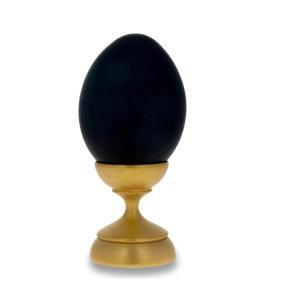 BlackЧорний[chorniy]Center of the earth, eternity, darkest time before dawn, absolute, belonging to the "other world" but not in a negative way.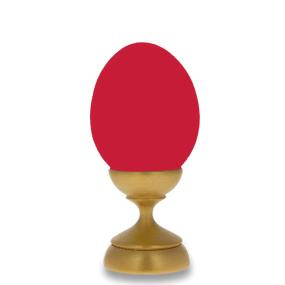 RedЧервоний[chyervonyi]Happiness, hope, passion, blood, fire, ministry of the church.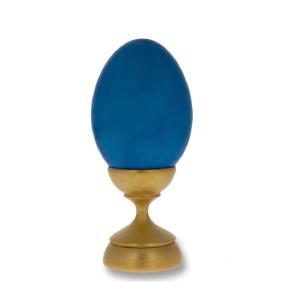 BlueСинiй[simiy]Sky, air, good health, truth, fidelity.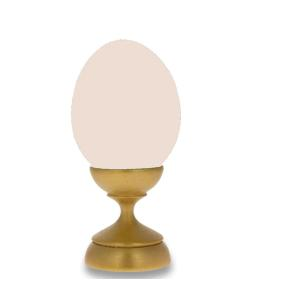 WhiteБiлий[biliy]Purity, light, rejoicing, virginity.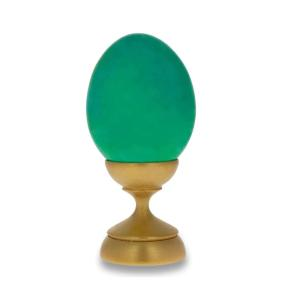 GreenЗелений[zyelyenyi]Spring and the resurrection of nature, hope, freshness, wealth, breaking bondage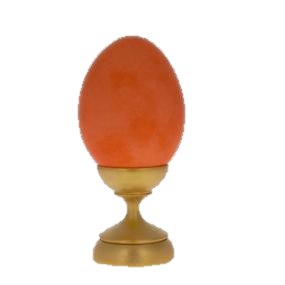 OrangeПомаранчевий[pomaranchyeviy] Endurance, everlasting sun, ambition.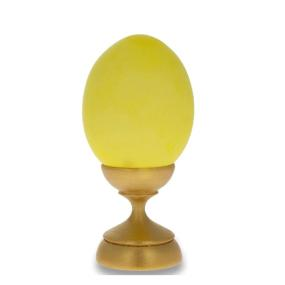 YellowЖовтий[zhovtiy] Sun, stars, moon, harvest, warmth, perpetuation of the family.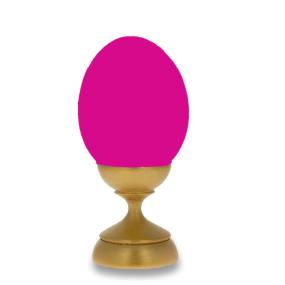 PinkРожевий[rozheviy]Success and contentment.Red & WhiteЧервоний &Бiлий[chyervyonyi i biliy]Respect, Protection from evil powers.Black & WhiteЧорний  & Бiлий[chornyi i biliy]Mourning and respect to spirits.